 BLOCKED ACADEMIC RECORD REQUEST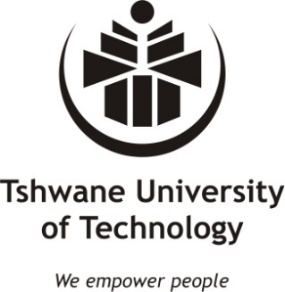 This form is only used where a qualification is issued and a student has fees outstanding, when employer seek an academic record. This form is NOT to obtain results where the results are withheld due to fees outstanding.Email: MaileTM@tut.ac.zaCc: SkosanaK@tut.ac.zaPlease note:By completing this form the graduated student grant permission to TUT to email his/her academic record to the company requesting the academic record for the purpose of employment or enrolment/registration at another Higher Education Institution;By completing this form the company/institution requesting the academic record understand and undertake that the academic record is only for internal use for the purpose of employment or enrolment/registration and will not be handed to the student;This academic record is NOT a qualification verification but an academic record of a graduated student who’s academic record is blocked by the Certification Management office due to fees outstanding.STUDENT INFORMATIONSTUDENT INFORMATIONSTUDENT INFORMATIONSTUDENT INFORMATIONSTUDENT INFORMATIONSTUDENT INFORMATIONSTUDENT INFORMATIONSTUDENT INFORMATIONSTUDENT INFORMATIONSTUDENT INFORMATIONSTUDENT INFORMATIONSTUDENT INFORMATIONSTUDENT INFORMATIONSTUDENT INFORMATIONSTUDENT INFORMATIONSTUDENT INFORMATIONSTUDENT INFORMATIONSTUDENT INFORMATIONSTUDENT INFORMATIONSTUDENT INFORMATIONSTUDENT INFORMATIONSTUDENT INFORMATIONSTUDENT INFORMATIONSTUDENT INFORMATIONSTUDENT INFORMATIONSTUDENT INFORMATIONSTUDENT INFORMATIONSTUDENT INFORMATIONSTUDENT INFORMATIONSTUDENT INFORMATIONSTUDENT INFORMATIONStudent NumberID NumberTitleFull NamesSurnameEmailCellphone NumberREQUESTOR INFORMATION (Contact person at company)REQUESTOR INFORMATION (Contact person at company)REQUESTOR INFORMATION (Contact person at company)REQUESTOR INFORMATION (Contact person at company)REQUESTOR INFORMATION (Contact person at company)REQUESTOR INFORMATION (Contact person at company)REQUESTOR INFORMATION (Contact person at company)REQUESTOR INFORMATION (Contact person at company)REQUESTOR INFORMATION (Contact person at company)REQUESTOR INFORMATION (Contact person at company)REQUESTOR INFORMATION (Contact person at company)REQUESTOR INFORMATION (Contact person at company)REQUESTOR INFORMATION (Contact person at company)REQUESTOR INFORMATION (Contact person at company)REQUESTOR INFORMATION (Contact person at company)REQUESTOR INFORMATION (Contact person at company)REQUESTOR INFORMATION (Contact person at company)REQUESTOR INFORMATION (Contact person at company)REQUESTOR INFORMATION (Contact person at company)REQUESTOR INFORMATION (Contact person at company)REQUESTOR INFORMATION (Contact person at company)REQUESTOR INFORMATION (Contact person at company)REQUESTOR INFORMATION (Contact person at company)REQUESTOR INFORMATION (Contact person at company)REQUESTOR INFORMATION (Contact person at company)REQUESTOR INFORMATION (Contact person at company)REQUESTOR INFORMATION (Contact person at company)REQUESTOR INFORMATION (Contact person at company)REQUESTOR INFORMATION (Contact person at company)REQUESTOR INFORMATION (Contact person at company)REQUESTOR INFORMATION (Contact person at company)ID NumberTitleFull NamesSurnameEmail (NOT Gmail)Cellphone NumberCOMPANY INFORMATIONCOMPANY INFORMATIONCOMPANY INFORMATIONCOMPANY INFORMATIONCOMPANY INFORMATIONCOMPANY INFORMATIONCOMPANY INFORMATIONCOMPANY INFORMATIONCOMPANY INFORMATIONCOMPANY INFORMATIONCOMPANY INFORMATIONCOMPANY INFORMATIONCOMPANY INFORMATIONCOMPANY INFORMATIONCOMPANY INFORMATIONCOMPANY INFORMATIONCOMPANY INFORMATIONCOMPANY INFORMATIONCOMPANY INFORMATIONCOMPANY INFORMATIONCOMPANY INFORMATIONCOMPANY INFORMATIONCOMPANY INFORMATIONCOMPANY INFORMATIONCOMPANY INFORMATIONCOMPANY INFORMATIONCOMPANY INFORMATIONCOMPANY INFORMATIONCOMPANY INFORMATIONCOMPANY INFORMATIONCOMPANY INFORMATIONPurpose of request  Employment  Employment  Employment  Employment  Employment  Employment  Employment  Employment  Employment  Employment                         Enrolment/Registration                         Enrolment/Registration                         Enrolment/Registration                         Enrolment/Registration                         Enrolment/Registration                         Enrolment/Registration                         Enrolment/Registration                         Enrolment/Registration                         Enrolment/Registration                         Enrolment/Registration                         Enrolment/Registration                         Enrolment/Registration                         Enrolment/Registration                         Enrolment/Registration                         Enrolment/Registration                         Enrolment/Registration                         Enrolment/Registration                         Enrolment/RegistrationCompany NameStreet AddressPostal AddressWebsiteOfficial telephonePosition of requestorStudent SignatureDateRequestorSignatureDate     Official Stamp__________________